ORAR ACTIVITĂȚI GRUP ȚINTĂ STUDENȚI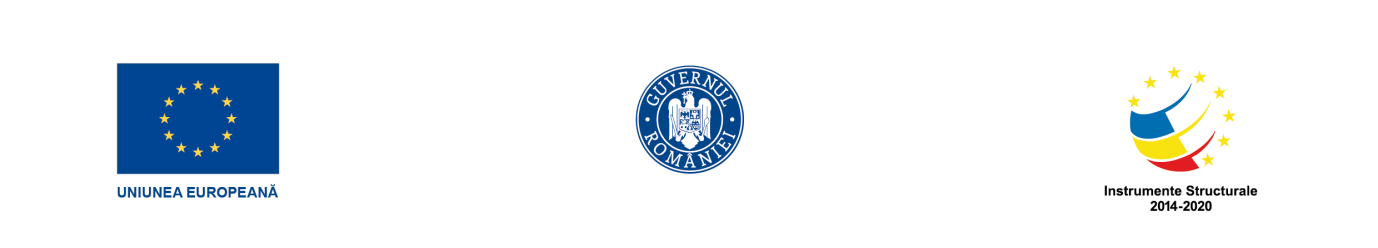 Data/ZIGRUPA 1Vineri 17.07.202017-18Conf. univ. dr. Prihoancă DianaSâmbătă18.07.202010-11Conf. univ. dr. Prihoancă DianaLuni20.07.2020Marți21.07.202018-20Lect. univ. dr. Solomon DanielaMiercuri22.07.202018-20Asist. univ. dr. Enachi MihaelaJoi23.07.202018-20Conf. univ. dr. Prihoancă DianaVineri24.07.2020